Біографічна довідкаРАХМАТУЛЛІНДмитро СергійовичБіографічна довідкаРАХМАТУЛЛІНДмитро СергійовичБіографічна довідкаРАХМАТУЛЛІНДмитро Сергійович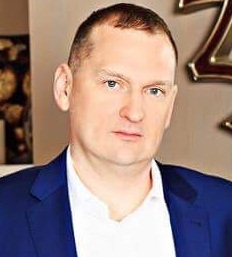 ПрацюєПрацюєз 03 грудня 2018 року заступник директора Департаменту – начальник управління (інспекції) з паркування Департаменту транспортної інфраструктури виконавчого органу Київської міської ради (Київської міської державної адміністрації)з 03 грудня 2018 року заступник директора Департаменту – начальник управління (інспекції) з паркування Департаменту транспортної інфраструктури виконавчого органу Київської міської ради (Київської міської державної адміністрації)ГромадянствоГромадянствоУкраїнаУкраїнаЧисло, місяць і рік народженняЧисло, місяць і рік народження23 червня 1976 року23 червня 1976 рокуМісце народженняМісце народженням. Маріуполь  Донецької областім. Маріуполь  Донецької областіОсвітаОсвітавища, 1998 р., Приазовський державний технічний університет, автоматизація керування електричними системами;1997-1998 рр.  Хаббард - Колледжвища, 1998 р., Приазовський державний технічний університет, автоматизація керування електричними системами;1997-1998 рр.  Хаббард - КолледжНауковий ступінь, вчене званняНауковий ступінь, вчене званняне маєне маєВолодіння мовамиВолодіння мовамиукраїнською, російською, англійською – вільноукраїнською, російською, англійською – вільноПодяки, нагороди, почесні званняПодяки, нагороди, почесні званняне маєне маєПрийняття Присяги державного службовцяПрийняття Присяги державного службовця10.05.2018 10.05.2018 Ранг державного службовцяРанг державного службовця6 (11.05.2018)6 (11.05.2018)Загальний стаж роботиЗагальний стаж роботи13 р. 01 міс. (на 01.08.2019)13 р. 01 міс. (на 01.08.2019)Стаж державної службиСтаж державної служби01 р. 02 м. (станом на 01.08.2019)01 р. 02 м. (станом на 01.08.2019)СтягненняСтягненняне маєне маєТрудова діяльністьТрудова діяльністьТрудова діяльністьТрудова діяльність01.2000 – 06.2003  Старший менеджер, ТОВ «Оазис  Шиппінг»; м. КиївСтарший менеджер, ТОВ «Оазис  Шиппінг»; м. КиївСтарший менеджер, ТОВ «Оазис  Шиппінг»; м. Київ06.2003 – 09.200610.2006 – 06.2015Директор ООО «Морконсалт»; м. Київ  Закордонне відрядженняДиректор ООО «Морконсалт»; м. Київ  Закордонне відрядженняДиректор ООО «Морконсалт»; м. Київ  Закордонне відрядження07.2015 – 11.2015Заступник директора КП «Лісопаркове господарство «Конча – Заспа»; м. КиївЗаступник директора КП «Лісопаркове господарство «Конча – Заспа»; м. КиївЗаступник директора КП «Лісопаркове господарство «Конча – Заспа»; м. Київ11.2015 – 02.201602.2016 – 04.2018    Заступник начальника відділу КО «Київзеленбуд»; м. КиївНачальник відділу КО «Київзеленбуд»; м. КиївЗаступник начальника відділу КО «Київзеленбуд»; м. КиївНачальник відділу КО «Київзеленбуд»; м. КиївЗаступник начальника відділу КО «Київзеленбуд»; м. КиївНачальник відділу КО «Київзеленбуд»; м. Київ05.2018 – 12.201812.2018 – по теперішній часЗаступник директора Департаменту – начальник управління з питань організації дорожнього руху, паркування та пасажирських перевезень Департаменту транспортної інфраструктури виконавчого органу Київської міської ради (КМДА); м. КиївЗаступник директора Департаменту – начальник управління (інспекції) з паркування Департаменту транспортної інфраструктури виконавчого органу Київської міської ради (КМДА); м. КиївЗаступник директора Департаменту – начальник управління з питань організації дорожнього руху, паркування та пасажирських перевезень Департаменту транспортної інфраструктури виконавчого органу Київської міської ради (КМДА); м. КиївЗаступник директора Департаменту – начальник управління (інспекції) з паркування Департаменту транспортної інфраструктури виконавчого органу Київської міської ради (КМДА); м. КиївЗаступник директора Департаменту – начальник управління з питань організації дорожнього руху, паркування та пасажирських перевезень Департаменту транспортної інфраструктури виконавчого органу Київської міської ради (КМДА); м. КиївЗаступник директора Департаменту – начальник управління (інспекції) з паркування Департаменту транспортної інфраструктури виконавчого органу Київської міської ради (КМДА); м. Київ